Calwa Recreation & Park District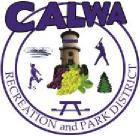 4545 E. Church Avenue, Fresno, CA 93725 • Phone: (559) 264-6867Mary L. Rosales Raul Guerra Sandra Celedon Jose L. SanchezBoard Member Board Member	Board Member	Board MemberChair	Vice-Chair	SecretaryVacant	Hilda Cantú MontoyDistrict Administrator	www.calwarecreation.org	District CounselRegular Board Meeting Minutes

Thursday October 27, 2016 6:00 pmThe Calwa Recreation and Park District Board of Directors welcomes you to its meetings and encourages you to participate. This agenda contains a brief general description of each item that will be considered by the Board. All attendees are advised that pagers, cell phones, and any other communication devices should be powered off upon entering the Board meeting.  The Board may consider and act on an agenda item in any order it deems appropriate. Actual timed items may be heard later but not before the time set on agenda. Persons interested in an item listed on the agenda are advised to be present throughout the meeting to ensure their presence when the item is called.For each agenda item considered by the Board there will first be a staff presentation followed by a presentation from the involved individuals. Public comments from those in attendance will then be taken. All public comments will be limited to three minutes per person.CALL TO ORDERThe Meeting was called to order by Chair Rosales at 6:05ROLL CALLBoard Members Rosales, Guerra, and Sanchez were present. Board MemberCeledon arrived at 6:12.INVOCATIONInvocation was given by Board Chair Rosales.FLAG SALUTEAPPROVAL OF THE AGENDABoard Member Sanchez advised the Board that he had already taken an Oath of Office that was administered by the County of Fresno. Board Member Guerra Motioned to remove 8 A2 Oath of Office from the agenda. Motion was seconded by Chair Rosales. Motion passed 4-0Rosales: AYE Guerra: AYE Celedon:AYE Sanchez: AYE6. PUBLIC FORUMA. COMMENTS FROM THE PUBLIC. Members of the public wishing to address the District on an item that is not on the agenda may do so now. No action will be taken by the Board this evening. But items presented may be referred to the Administrator for follow up and a report. In order to allow time for all comments, each individual is limited to three minutes, with a fifteen (15) minute maximum per group, per item, per meeting. When addressing the Board, you are requested to come forward to the speaker’s microphone, state your name and address, and then proceed with your comments. All speakers are requested to wait until recognized by the Board Chairman.7. CONSENT CALENDAR (ACTION ITEM)A. Approval of Meeting Minutes1.	Regular Board Meeting August 16, 2016Board Member Guerra Motioned to approve minutes. Motion was seconded by Chair Rosales. Motion passed 4-0Rosales: AYE Guerra: AYE Celedon:AYE Sanchez: AYE8. NEW BUSINESSA. Introduction of Incoming DirectorsBrief introduction of Jose Luis SanchezOath of office (removed)B. Consideration and Approval of Resolution No. 2016-20, Calwa Recreation and Park District Check Signing Policy and Authorization (ACTION ITEM)Board Member Celedon motioned to approve resolution with two changes. A she was to replace he in third paragraph [she resigned from ...] and in section 2 b correction of Board Member Guerra’s name from Garcia. Motion was seconded by Board Guerra. Motion passed 4-0Rosales: AYE Guerra: AYE Celedon:AYE Sanchez: AYE9. Presentation and Discussion of District Financial Reports

(INFORMATIONAL ITEM)Account Reconciliations for August 2016, September 2016Current Account Balance10. Potential Items for Next AgendaResolution for Regular Board Meetings (removed)Personnel PoliciesThe addition of District administrator recruitment process: Quote for Liability Insurance: Presentation from newly elected Board Member11. AdjournmentChair Rosales adjourned meeting at 6:32pmNext Regular Board Meeting

November 15, 2016 6:30Agenda packets and other public documents are available for inspection by the public at the District Office located at 4545 E. Church Avenue, Fresno, CA. To receive meeting agendas by email, you can ask to be added to the mailing list by calling (559) 264-6867 or sending your request by email to info@calwarecreation.org. 